    A SPECIAL THANKS TO OUR SPONSORS. 			ESCALANTE – STAGE 2 / START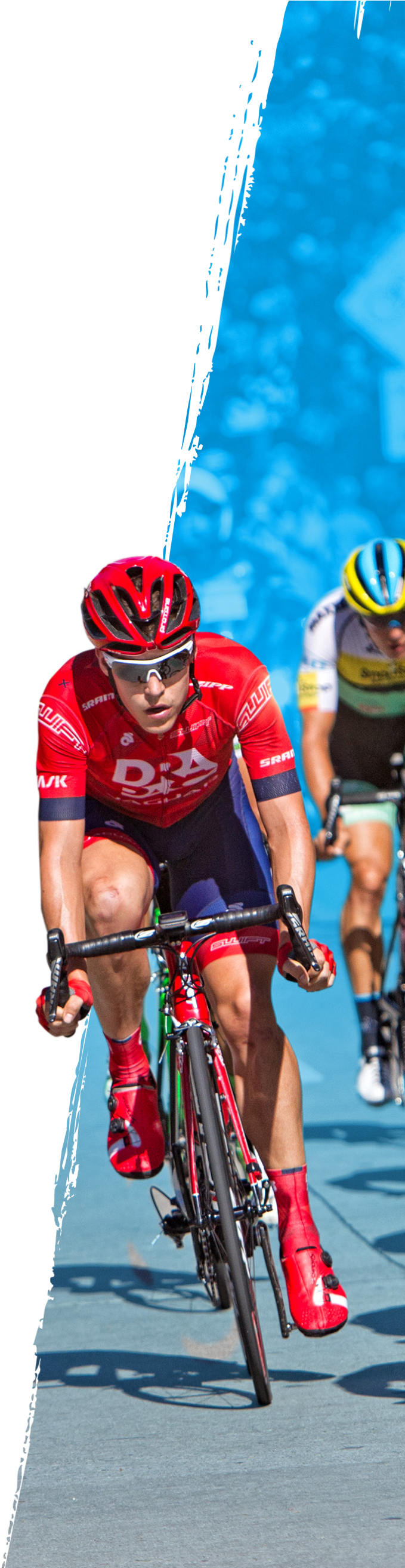 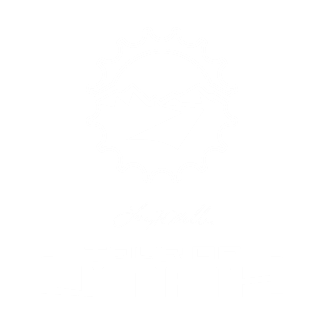 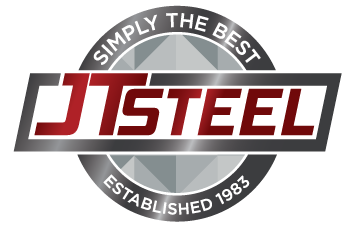 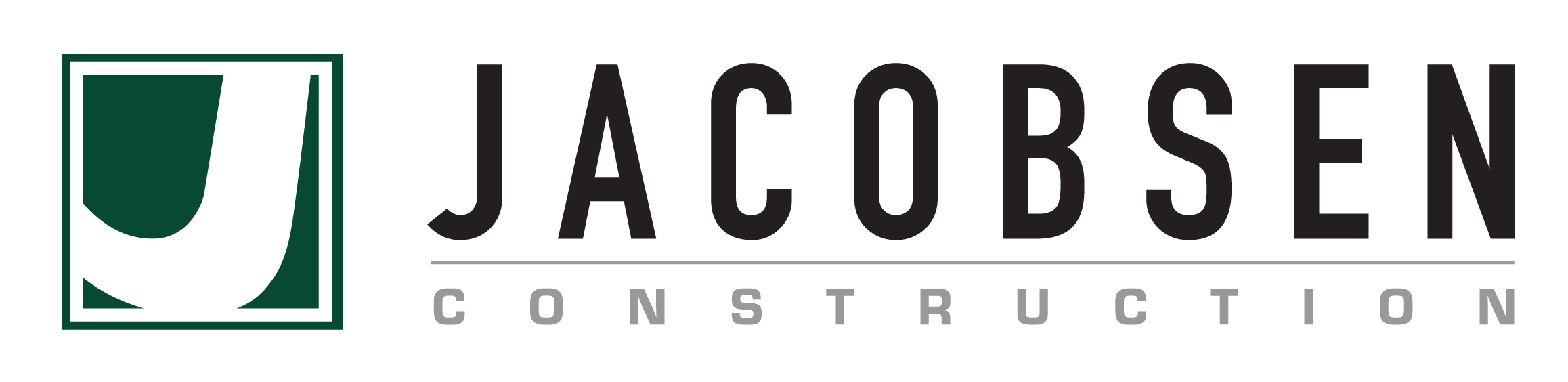 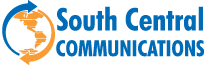 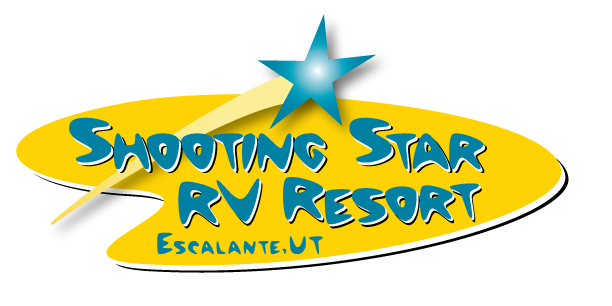 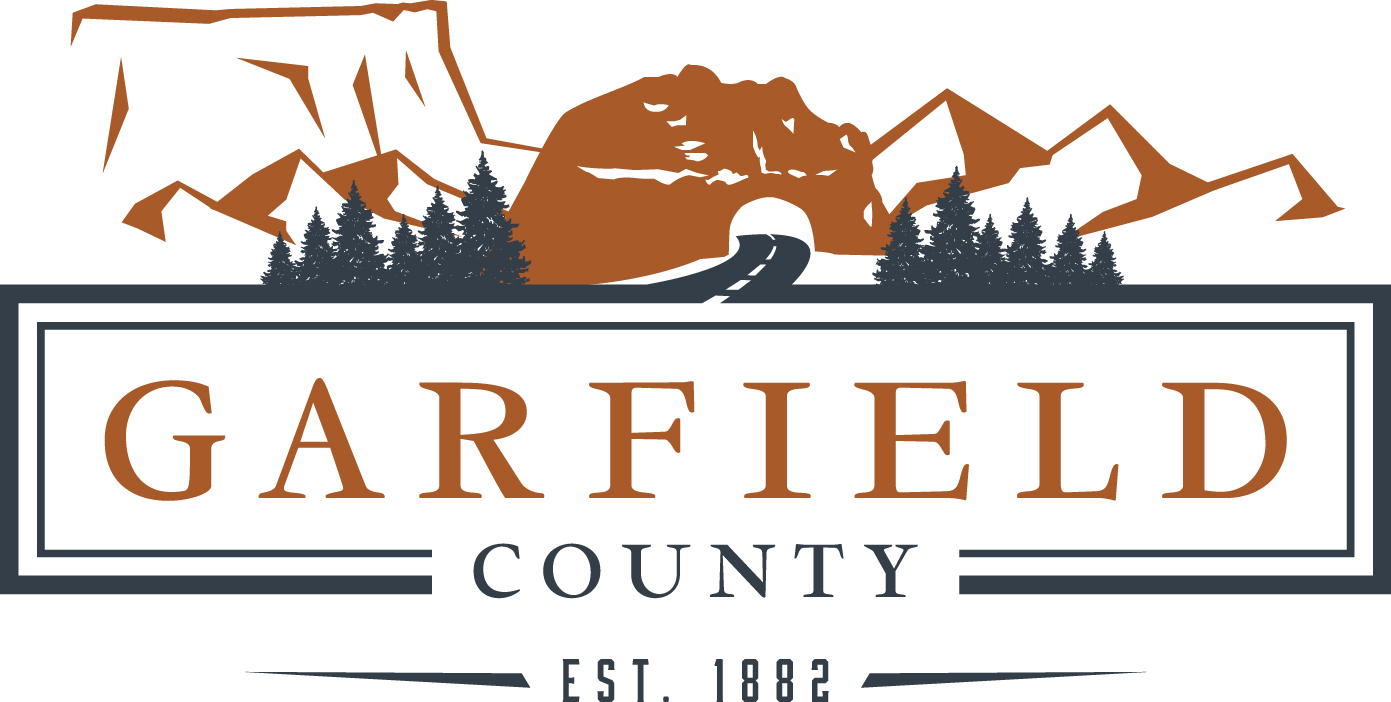 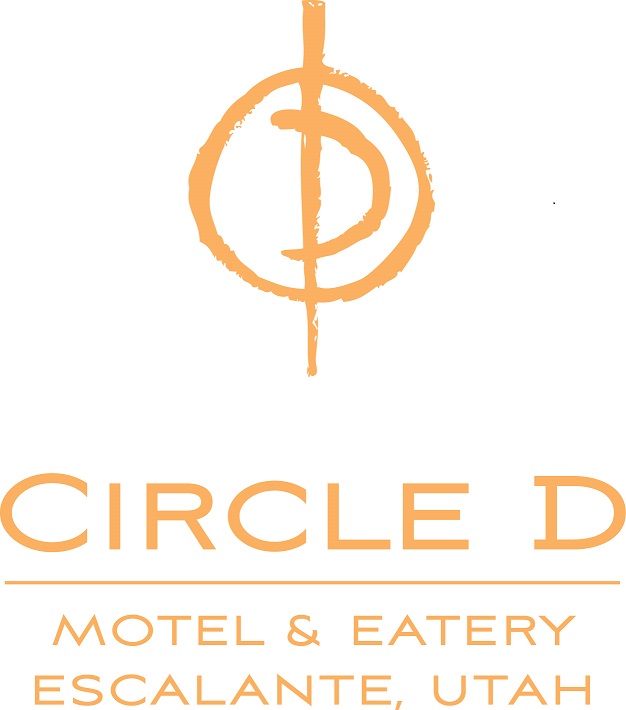 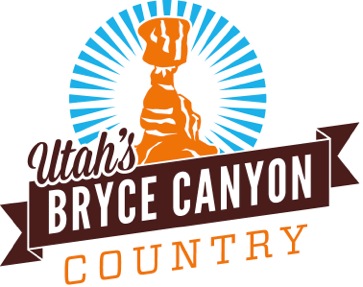 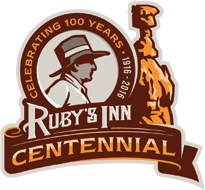 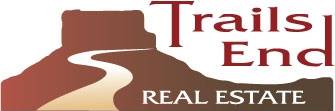 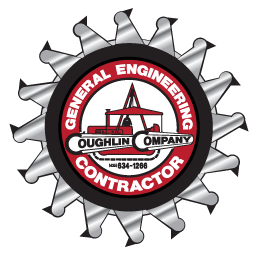 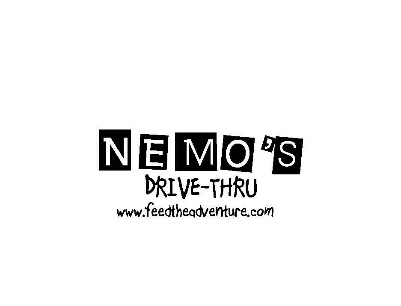 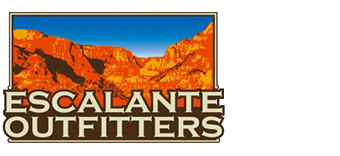 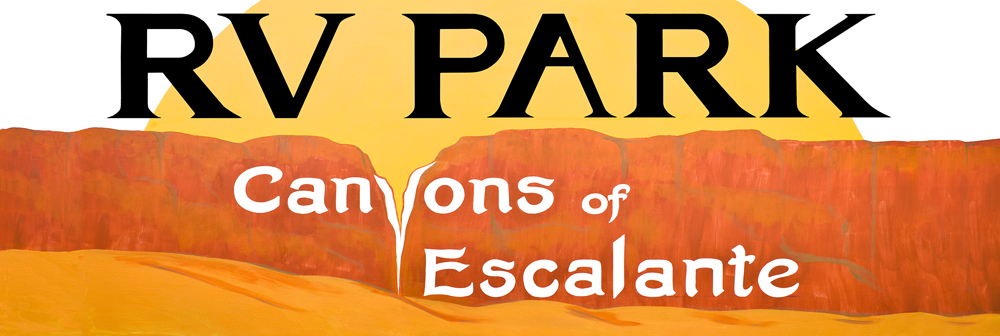 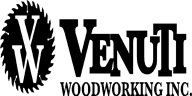  SAM AND LIZ CLARK		CHAMBER OF COMMERCE 	BOBCOCK, SCOTT & BOBCOCK, P.C.      NOEL AND MARY POEJOHN AND PEGGY MEISENBACH	DALE BARTON INSURANCE 	COTTAM 66 / CANYON COUNTRY				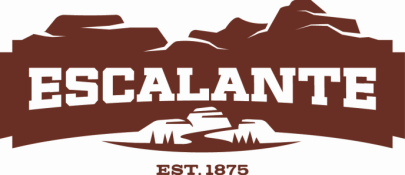 